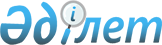 Об утверждении государственного образовательного заказа на дошкольное воспитание и обучение, размера подушевого финансирования и родительской платы на 2015 годПостановление акимата Енбекшильдерского района Акмолинской области от 11 февраля 2015 года № а-2/34. Зарегистрировано Департаментом юстиции Акмолинской области 12 марта 2015 года № 4685      Примечание РЦПИ.

      В тексте документа сохранена пунктуация и орфография оригинала.

      В соответствии со статьями 31, 37 Закона Республики Казахстан «О местном государственном управлении и самоуправлении в Республике Казахстан» от 23 января 2001 года, подпункта 8-1 пункта 4 статьи 6 Закона Республики Казахстан «Об образовании» от 27 июля 2007 года акимат района ПОСТАНОВЛЯЕТ:



      1. Утвердить прилагаемый государственный образовательный заказ на дошкольное воспитание и обучение, размер подушевого финансирования и родительской платы на 2015 год.



      2. Контроль за исполнением настоящего постановления возложить на заместителя акима района Ахметову О.Т.



      3. Настоящее постановление вступает в силу со дня государственной регистрации в Департаменте юстиции Акмолинской области и вводится в действие со дня официального опубликования.      Исполняющий обязанности

      акима района                                С.Шауенов

Утвержден постановлением    

акимата Енбекшильдерского района

от «11» 02 2015 года № а-2/34  

Государственный образовательный заказ на дошкольное воспитание и обучение, размер подушевого финансирования и родительской платы на 2015 годпродолжение таблицы
					© 2012. РГП на ПХВ «Институт законодательства и правовой информации Республики Казахстан» Министерства юстиции Республики Казахстан
				Наименование районаКоличество воспитанников организаций дошкольного воспитания и обученияКоличество воспитанников организаций дошкольного воспитания и обученияКоличество воспитанников организаций дошкольного воспитания и обученияКоличество воспитанников организаций дошкольного воспитания и обученияРазмер подушевого финансирования в дошкольных организациях в месяц (тенге)Размер подушевого финансирования в дошкольных организациях в месяц (тенге)Размер подушевого финансирования в дошкольных организациях в месяц (тенге)Размер подушевого финансирования в дошкольных организациях в месяц (тенге)Детский садДетский садМини-центр с полным днем пребывания при школеМини-центр с неполным днем пребывания при школеДетский садДетский садМини-центр с полным днем пребывания при школеМини-центр с неполным днем пребывания при школегосударственныйчастныйМини-центр с полным днем пребывания при школеМини-центр с неполным днем пребывания при школегосударственныйчастныйМини-центр с полным днем пребывания при школеМини-центр с неполным днем пребывания при школеЕнбекшильдерский район100025211214760135236762Средняя стоимость расходов на одного воспитанника в месяц (тенге)Средняя стоимость расходов на одного воспитанника в месяц (тенге)Средняя стоимость расходов на одного воспитанника в месяц (тенге)Средняя стоимость расходов на одного воспитанника в месяц (тенге)Размер родительской платы в дошкольных организациях образования в месяц (тенге)Размер родительской платы в дошкольных организациях образования в месяц (тенге)Размер родительской платы в дошкольных организациях образования в месяц (тенге)Размер родительской платы в дошкольных организациях образования в месяц (тенге)Детский садДетский садМини-центр с полным днем пребывания при школеМини-центр с неполным днем пребывания при школеДетский садДетский садМини-центр с полным днем пребывания при школеМини-центр с неполным днем пребывания при школегосударственныйчастныйМини-центр с полным днем пребывания при школеМини-центр с неполным днем пребывания при школегосударственныйчастныйМини-центр с полным днем пребывания при школеМини-центр с неполным днем пребывания при школе2147601352367626000055000